בס"דמבחן על סדר הדורותמלא את המשימות הבאות:משה רבינו _________________ את עם ישראל מ_________. מתי נבאו הנביאים? ________________________________.רשום שם של אחד מהזוגות: __________________________.התנאים רשמו את המשנה ב עברית/ ארמית.האמוראים רשמו את הגמרא ב עברית/ ארמית.מי הכניס את בני ישראל לארץ ישראל?___________________.הברכות והתפילות תוקנו על ידי _______________________ .הזקנים קרויים גם _________________________________.הרמב"ן הוא ראשון/ אחרון.רבי יוסף קארו, מחבר ה"שולחן ערוך" הוא ראשון/ אחרון.פרש את ראשי התיבות:רמב"ם - __________________________.רש"י - ___________________________.הקף את התשובה הנכונה:בבית המקדש הראשון, הזוגות למדו תורה בישראל / הנביאים התנבאו.בבית המקדש השני, הזוגות למדו תורה בישראל / הנביאים התנבאו.חשוב, מדוע המשנה כתובה בעברית ואילו התלמוד – הגמרא כתובה בארמית? __________________________________________________________________________________________________בהצלחה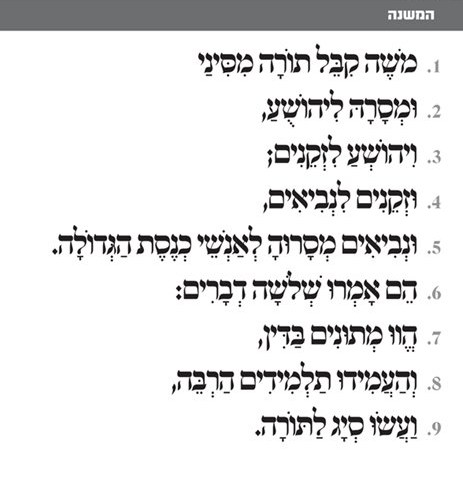 